NEPOTISME DALAM PERSPEKTIF AL-QUR’AN (Studi Pemikiran M. Quraish Shihab Dalam Tafsir Al-Misbah)TESISDiajukan Kepada Program Pascasarjana Universitas Islam Negeri (UIN) Raden Intan LampungUntuk Memenuhi Salah Satu SyaratGuna Memperoleh Gelar MagisterIlmu Al-Qur’an dan Tafsir					Oleh:IsmantoNPM : 1525010001PROGRAM STUDI ILMU AL-QUR’AN DAN TAFSIR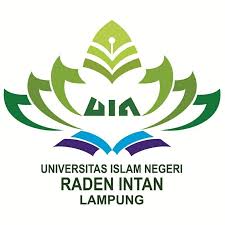 PROGRAM PASCASARJANA(PPs)  UNIVERSITAS  ISLAM  NEGERI (UIN) RADEN INTAN LAMPUNG1441 H/ 2019 MNEPOTISME DALAM PERSPEKTIF AL-QUR’AN (Studi Pemikiran M. Quraish Shihab Dalam Tafsir Al-Misbah)TESISDiajukan Kepada Program Pascasarjana Universitas Islam Negeri (UIN) Raden Intan LampungUntuk Memenuhi Salah Satu SyaratGuna Memperoleh Gelar MagisterIlmu Al-Qur’an dan Tafsir					Oleh:IsmantoNPM : 1525010001PROGRAM STUDI  ILMU AL-QUR’AN DAN TAFSIRPembimbing I : Dr. Bukhori. A. Shomad, M.A.Pembimbing II : Dr. Abdul Azis, M.Ag.PROGRAM PASCASARJANA(PPs)  UNIVERSITAS  ISLAM  NEGERI (UIN) RADEN INTAN LAMPUNG1441 H/ 2019 MPERNYATAAN ORISINALITASBismillahirrohmanirrohiimSaya yang bertanda tangan di bawah ini:Nama			: ISMANTONPM			: 1525010001Jenjang		: Strata Dua (S2)Program Studi		: Ilmu Al-Qur’an dan TafsirMenyatakan dengan sebenar-benarnya, bahwa tesis yang NEPOTISME DALAM PERSPEKTIF AL-QUR’AN (Studi Pemikiran M. Quraish Shihab Dalam Tafsir Al-Misbah)adalah benar karya asli saya (Ismanto), terkecuali yang disebutkan sumbernya. Apabila terdapat kesalahan serta plagiasi dalam tesis ini, saya sepenuhnya akan bertanggung jawab sesuai hukum dan peraturan yang berlaku . Demikian surat pernyataan ini saya buat dengan penuh kesadaran. 						Bandar Lampung, 9 Oktober 2019						Yang Menyatakan,						ISMANTO	1525010001					PEDOMAN TRANSLITERASI Transliterasi Arab-LatinVokalTa’ marbuthahTa’ marbuthah yang hidupataumendapatharakatfathah, kashrah, dandhammah, transliterasinyaada /t/. Sedangkanta’ marbuthah yang matitransliterasinyaadalah /h/.Seperti kata: Thalhah, janatu al-Na’im.Syaddahdan Kata Sandang.Dalamtransliterasi, tandasyaddahdilambangkandenganhuruf, yaituhuruf yang samadenganhuruf yang diberitandasyaddahitu. Seperti kata: nazzala, rabbana. Sedangkan kata sandang “al” tetapditulis “al”, baikpada kata yang dimulaidenganhurufqamariyyahmaupunsyamsiyyah.  Contoh :al- markaz, al Syamsu.RIWAYAT HIDUPIsmanto, lahir pada tanggal 1 April 1980, di Seputih Raman, yaitu putra dari Bapak Saidi dengan ibunda tercinta  ibu Nur Prihatin, untuk pendidikan yang dilalui mulai dari SD, SMP dan SMA di Seputih Raman, kemudian melanjutkan pendidikan Strata satu di Perguruan Tinggi Islam yaitu; IAIN Raden Intan Lampung, Jurusaan Ilmu Al-Qur’an dan Tafsir, kemudian menikah dengan seorang gadis yang bernama (Siti Asiah, S.Si) dan mempunyai dua anak (Elfitrah Jayid Jidane dan Elfira Jihan Nafisa), dan  pada  tahun 2015  melanjutkan Program studi  Pascasarjana S2 pada Prodi Ilmu Al-Qur’an dan Tafsir, di  Perguruan Tinggi Universitas Islam Negeri (UIN) Raden Intan Lampung.Bandar Lampung,   9 Oktober 2019PenelitiIsmantoPERSEMBAHANTesis ini saya persembahkan untuk : Ayahanda Bpk. SaidiIbunda Nur PrihatinIsteriku tercinta Siti Asiah, S.Si. dan Anak-anakku tersayang (Elfitrah Jayid Jidane dan Elfira Jihan Nafisa) yang selalu memberikan motivasi dan inspirasi untuk selalu berusaha maju dalam menggapai kehidupan yang di ridhloi Allah SWT.Adik, sahabat dan Teman yang selalu memberikan support dan masukan sehingga terselesaikannya karya tulis ini.KATA PENGANTARAssalamu’alaikum Warahmatullah WabarakatuhAlhamdulillah, puji syukur Kita panjatkan kehadirat Allah SWT, rabbul ‘alamin, atas rahman dan rahim-Nya peneliti dapat menyelesaikan karya ilmiah berupa tesis dengan judul NEPOTISME DALAM PERSPEKTIF AL-QUR’AN (Studi Pemikiran M. Quraish Shihab Dalam Tafsir Al-Misbah).Shalawat dan salam senantiasa terlimpahkan kepada Rasulullah Muhammad SAW., Utusan-Utusan Allah, para keluarga, sahabat dan umat-Nya yang senantiasa istiqomah pada jalan-Nya.Karyailmiah berupa tesis ini merupakan salah satu syarat untuk menyelesaikan studi pada Program Pascasarjana, program studi Ilmu Al-Quran dan Tafsir,Universitas Islam Negeri (UIN) Raden Intan Lampung guna memperoleh gelar Magister Agama (M.Ag).	Atas bantuan dari semua pihak dalam menyelesaikan tesis ini, peneliti mengucapkan banyak terimakasih. Ucapan terimakasih peneliti haturkan kepada;Bapak Prof. Dr. H. Moh. Mukri, M.Ag, sebagai Rektor  UIN (Universitas Islam Negeri)  Raden Intan Lampung;Bapak Prof. Dr. IdhamKholid, M.AgsebagaidirekturProgramPascasarjana UIN RadenIntan Lampung;Bapak Dr. Suhandi, M.Ag sebagai Kaprodi Ilmu Al-Qur’an dan Tafsir UIN RadenIntan Lampung;Bapak Dr. Abdul Azis, M.Ag, sebagai sekretaris prodi Ilmu Al-Qur’a dan TafsirUIN RadenIntan Lampung;Bapak Dr. Bukhori Abdul Shomad, M.A, sebagaipembimbingtesis I dan Dr. Abdul Azis, M.Ag,sebagaipembimbingtesis II. Semoga Allah melimpahkanridhodalamperjuangannya.Seluruhdosen, asistendosendanpegawai Program Pascasarjana UIN RadenIntan Lampung yang telahmembimbingpenulisselamamengikutiperkuliahan;Pimpinan dan pegawai perpustakaan UIN Raden Intan Lampung;Kedua orang tuaku, adik-adik, dankeluargabesarpeneliti yang selalumemberi dukungandando’a. Semoga Allah memberi kesehatan, keberkahandanridhokepadamereka;Semua kawan-kawan kuliah pascasarjana S2 Ilmu AL-Qur’an dan Tafsir, yang telah menjadi motifator dan inspirator sehingga penulis bisa menyelesaikan pendidikan program pascasarjana S2 IAT.Almamaterkutercinta UIN RADEN INTAN LAMPUNG, tempatkumenempuhstudi, menimbailmupengetahuan.Peneliti menyadari bahwa tesis ini jauh dari kesempurnaan, oleh karena itu kiranya para pembaca dapat memberikan kritik dan saran guna perbaikan dimasa yang akan datang. Akhirnya, semoga karya tulis ini bermanfaat dan dapat memberikan kontribusi positif bagi perkembangan ilmu pengetahuan.Wallahul Muwaffieq Ila AqwamithorieqWassalamu’alaikum Warahmatullah WabarakatuhINSPIRASI KEHIDUPANلقد كا ن لكم في رسول ا لله اسوة حسنه“Sesungguhnya di dalam diri Rasulullah terdapat suri tauladan yang baik bagi kalian.” (QS. Al-Ahzaab/33: 21)1DAFTAR ISIHalamanPERNYATAAN ORISINALITAS	iPERSETUJUAN DOSEN PEMBIMBING	iiPENGESAHAN UJIAN  TERBUKA	iiiABSTRAK	ivPEDOMAN TRANSLITERASI	vPERSEMBAHAN ..	KATA PENGANTAR	viiDAFTAR ISI	xBAB I		PENDAHULUANLatar Belakang Masalah.Identifikasi Masalah.Penelitian terdahulu Yang relevan.Tujuan, Signifikansi Dan Urgensi Penelitian.Metodologi Penelitian.Landas Teori.Sistematika Pembahasan.BAB II	KONSEP NEPOTISME DALAM ISLAMKonsep Nepotisme Islam.Definisi Nepotisme.Melakukan Kedzaliman.Term Nepotisme dalam al-Qur’an.Karakteristik Nepotisme.Perdebatan Seputar Nepotisme.BAB III	BIOGRAFI DAN KARYA INTELEKTUAL M. QURAISH SHIHAB.Biografi.Karya Intelektual M. Quraish Shihab.Evolusi Pemikiran Intelektual.Corak dan Metode Tafsir M. Quraish Shihab.Membumikan Al-Qur’an.Lentera Hati.Wawasan Al-Qur’an. Mukjizat Al-Qur’an.Secercah Cahaya Ilahi:Hidup Bersama Al-Qur’an.BABIV	KONSEP NEPOTISME DALAMPEMIKIRANM. QURAISH SHIHABNepotisme Dalam Pemikiran Qurais Shihab.Perdebatan Nepotisme; Al-Quran dan Hadist.Kritik Nepotisme; Refleksi Pemikiran M. Quraish Shihab.Bentuk-Bentuk Nepotisme.Nepotisme dan Keadilan; Hilangnya Nilai Tertinggi.Pengaruh Nepotisme dalam Kehidupan Masyarakat.Pengaruh Nepotisme di Dunia Islam.Sanksi-sanksi Pelaku Nepotisme.BAB V	PENUTUP.Kesimpulan Saran-SaranDaftar Pustaka.Glosarium.RIWAYAT HIDUPArabLatinArabLatinArabLatinArabLatinاAذDzظZhنNبBرRع‘وWتTزZغGhهHثTsسSفFء’جJشSyقQيYحHaصShكKخKhضDhلLدDطThمMVokalPendekVokalPendekContohVokalPanjangContohVokalRangkapVokalRangkapAجدلاÂسار...يAiIسبليÎقيل...وAuUذكروÛيجور